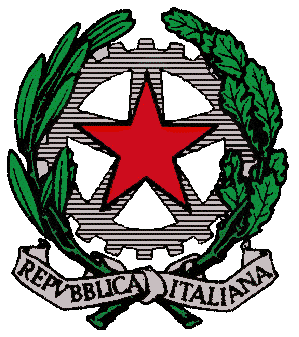 ISTITUTO MAGISTRALE STATALE LICEI “TOMMASO CAMPANELLA” DI BELVEDERE MARITTIMO                        Via Annunziata, 4 – 87021 Belvedere Marittimo (CS)Tel/fax: 0985 82409 sito: www.liceobelvedere.gov.ite-mail :cspm070003@istruzione.it  pec:cspm070003@pec.istruzione.itANNO SCOLASTICO 2016/2017Classe e Indirizzo:  V C Liceo Scienze Umane    	Scheda Alternanza Scuola LavoroTutor scolastico: Prof.ssa Giovanna GambaELENCO STUDENTI3° anno3° anno4 ° anno4 ° anno5 ° anno5 ° annoTotale ore ASLELENCO STUDENTIoreStruttura/AziendaoreStruttura/AziendaoreStruttura/AziendaBRUNO GIULIA20 Aias Belvedere       20Casetta nonna Bice40CAIMO SARA20Oasi Federico                 /20Oasi Federico40CANNIA CHIARA20Oasi Federico20Oasi Federico20Oasi Federico60CETRARO M. LETIZIA2084Oasi Federico Impresa Format. simulata20Casetta nonna Bice20Oasi Federico144DE LIO ROMINA20Oasi Federico20Oasi Federico20Oasi Federico60DE LUCA GIADA20Casetta nonna Bice20GOLIZIA ALESSIA2084Oasi FedericoImpresa Format. simulata20Casetta nonna Bice20Oasi Federico144GROSSO ROBERTA2084Oasi Federico Impresa Format. simulata20Casetta nonna Bice20Oasi Federico144LONGO GIAMARCO2084Oasi Federico Impresa Format. simulata                /104LOSPENNATO MARZIA20Aias Belvedere       20Casetta nonna Bice40MONETTA MARCO84       Impresa Format. simulata     /              /84PAPA PASQUALINA20Villa Federico20Villa Federico20Villa Federico60PERRONE MARISA20Aias Diamante20Casetta nonna Bice20Oasi Federico60PONTE GIANLUIGI         /               /RICCA MARTINA2084Aias Diamante Impresa Format. simulata20Casetta nonna Bice20Oasi Federico144ROSSANO M. GRAZIA20Oasi Federico20Oasi Federico20Oasi Federico60TRIPICCHIO FRANCESCA20Aias Belvedere       20Casetta nonna Bice40VALENTE FRANCESCA2084Aias Diamante Impresa Format. simulata              /20Oasi Federico124VIVONA RITA20Oasi Federico20Oasi Federico20Oasi Federico60